Notice of RaceORGANISING AUTHORITYThe Organising Authority (OA) will be Howth Yacht Club Ltd., All entries and enquiries should be addressed to the Club Manager, Howth Yacht Club, Harbour Road, Howth, Co. Dublin. Phone: 01 832 2141, Fax: 01 839 2430, Email: office@hyc.ie, Web site: www.hyc.ie.RULES AND ELIGIBILITY Races will be sailed under the Racing Rules of Sailing (RRS) 2013 - 2016, the Prescriptions of the I.S.A., the rules of each class concerned and this Notice of Race, except as modified by the Sailing Instructions and any amendments thereto.This event is being run in conjunction with Howth Yacht Club Saturday Series; results from this race will be applicable for this series. Entries are accepted at the sole discretion of the OA. Eligible boats are those in the classes which comply with the relevant handicapping system, rules and the entry requirements.The OA reserves the right to refuse an entry if in its opinion there is a conflict between a competitor’s sponsor and the event sponsor. It is strongly recommended that all boats carry VHF radios and keep a listening watch on channel 77 (offshore fleet) and channel 08 (inshore fleet).The IRC Rules 2014, Parts A, B, and C (or D) shall apply.IRC Rule 22.4, “Crew Limitation”, shall not apply. There shall be no limitations on the number of crew or crew weight. Protest requirements: the exemption for boats less than six metres shall not apply. This changes RRS 61.1(a) (2).CLASSES	 Races will be provided for the following classes and results will be calculated on the handicap divisions listed:-Offshore Committee Boat Starts	Inshore Committee Boat Starts	Pier StartsSCHEDULE OF RACESThe 1st Warning Signal for Offshore Committee Boat, Inshore Committee Boat and Pier starts will be at 1155. The 1st Warning Signal for the East Pier starts will be at 1125ENTRIESEntries shall be made online atwww.hyc.ie or on the attached form. The entry fees are as follows:-	Classes 1, 2, 3, & White Sail Cruisers 		€50.00				Other Classes			€40.00Cheques to be made payable to “Howth Yacht Club Ltd”The closing date for entries shall be 2200 on Wednesday 1st June 2016.Entries shall be accompanied by the appropriate entry fee or credit/debit card details, together with a copy of the current valid IRC certificate, where relevant.Classes 1, 2, 3, & White Sail entries are automatically eligible for the ECHO division providing the boat is included on the current ISA ECHO list.LATE ENTRIESEntries received after 2200 on Wednesday 1st June 2016 will be accepted only at the discretion of the Organising Committee and upon payment of an additional late entry fee of €10.00SAIL NUMBERS/IDENTIFICATIONEach boat shall show a distinguishing number on each side of its mainsail and on its spinnaker, which shall be the same number as declared on the Entry Form. Where relevant, the same number shall be shown on all sails.Should a boat wish to change its sail number from that on the Entry Form, written notice shall be given to the Principal Race Officer before the Warning Signal of the first class in the relevant Start Area.Failure to comply with this requirement may result in a DNC or DNF. Classes 1, 2, 3, &Non-Spinnaker classes shall fly the relevant class numeral pennant/flag from the backstay. Failure to comply with this requirement may result in a DNC or DNF. HANDICAPSThe following handicap data shall be used in this event:	Classes  1, 2, 3 &Non-Spinnaker	ECHO		Current ISA ECHO list	IRC		TCF values of current valid certificate which has a valid date on 1st June 2016or earlier.	One Designs		Current handicap as notified by the Class Captain and/or by the HYC Sailing Committee.The attention of competitors is drawn to the ECHO declaration on the Entry Form. All competitors in ECHO divisions shall comply with this declaration.For IRC classes a copy of the current valid rating certificate shall be available on board for inspection.ECHO/IRC CLASS DIVISIONS9.1	ECHO/IRC classes will be divided on the following basis:	Class 1		  IRC Ratings between 0.980 and above	Class 2		 IRC Ratings between 0.920 and 0.979	Class 3		 IRC Ratings of 0.919 and below	Non-Spinnaker		  IRC Ratings of 0.820 and above9.2	Where a boat does not have an IRC certificate, the ECHO standard for the type of boat shall be substituted for the IRC value for the purposes of determining which class the boat shall compete in.PRIZES/TROPHIESPrizes will be presented in the Clubhouse as soon as possible after racing on Saturday 4th June 2016 and will be awarded on the basis of the number of starters as follows: 2 boats = 1st 5 boats = 2nd 8 boats = 3rd 11 boats or more = 4thThe following trophies will be awarded:		Lambay Lady			Special Award (see 10.3)		Boyd Cup No. 4			17 Footer Scratch		Sutton Cup			17 Footer Handicap		Boyd Cup No. 2			Class 1 ECHO		Juno Cup			Class 1 IRC		Longyearbyn Trophy		Class 1 IRC (Best HYC Boat)		Ernest Tweedy Cup		Class 2 ECHO		Heineken Trophy			Class 2 IRC		Lambay Trophy			Class 3 ECHO		Peninsula Trophy			Class 3 IRC	Bamford Trophy			Non-Spinnaker A ECHO Fitzpatrick Salver			Non-Spinnaker A IRCThe Summit Inn Trophy		Non-Spinnaker B ECHOMcAllister Trophy			Non-Spinnaker B IRC		Knights Trophy			J24 Scratch		BP/Teeling Trophy			Puppeteer 22 Scratch		John Pearson Cup			Puppeteer 22 Handicap		Horst Cup			Squib Scratch		Findlater Cup			Squib Handicap		IECA Trophy			E-Boat Scratch		Aidan J Colfer Cup			Shipman 28 Scratch		Ruffian Trophy			Ruffian 23 ScratchThe Lambay Lady, which is perpetual, will be awarded to the boat that wins its class by the largest time differential over the boat that finishes second. For Classes 1, 2 & 3 and White Sails Cruisers, it shall be based on the IRC results. For One Design classes it shall be based on scratch results.A boat in a One Design class may not win both a scratch and a handicap prize or trophy, the scratch prize shall take precedenceSAILING INSTRUCTIONSSailing Instructions will be available online at www.hyc.ie and will also be available from the Race Office at the following times:Tuesday 31st May 2016		2100 – 2200Wednesday 1st June 2016		2100 – 2200Friday 3rdJune 2016		1800 – 1900Saturday 4thJune 2016		0800 – 1100RACING AREARaces will be sailed in the waters north of Howth. Starts may be up to three miles north of Howth Harbour.Other Information –	MARINA ACCOMMODATIONCompetitors requiring marina accommodation, which is limited, should complete the relevant section on the Entry Form. Marina accommodation is free for visiting competitors. Boats that have entered the Sportsboat Cup (27th – 29th May) and the Irish Cruiser Racing Association National Championships (10th – 12thJune) will be afforded berthing/dry storage free of charge for the intervening weeks at Howth Yacht Club.I acknowledge that use of Howth Yacht Club Marina berth is at my own risk.	MEMBERSHIP	Competitors are granted temporary membership of Howth Yacht Club on Saturday 4h June 2016, subject only to the provisions of the Club Rules for withdrawing or withholding such membership.	FACILITIES	All competitors are invited to avail of the facilities of the Club during the event. There will be a mix of entertainment including barbeque in the afternoon and later, live music.	Excellent cuisine may be enjoyed in a superb setting in Howth Yacht Club’s dining room. Booking is essential, phone 01 - 839 2100	The attention of all participants is drawn to the car parking regulations in the vicinity of the Club. These regulations are rigidly enforced by the Harbour Authority.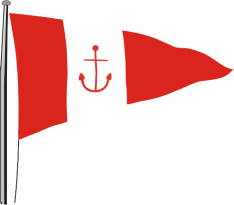 HOWTH YACHT CLUBLAMBAY RACESOrganised by Howth Yacht Club Ltd.Saturday 4th June 2016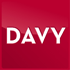 FlagECHOIRCHPHIRCNon SpinnakerSCR.Class 1No. 1XXClass 2No. 2XXClass 3       No. 3XXNon-Spinnaker ANo. 4XXXNon-Spinnaker BNo. 5XXXShipmanNo. 6XFlagSCR.H’CAPSquibKXXPuppeteer 22AXXRuffian 23UXE-BoatEXSailfleet J80JXFlagSCR.H’CAPHowth SeventeensCXXOld GaffersFX